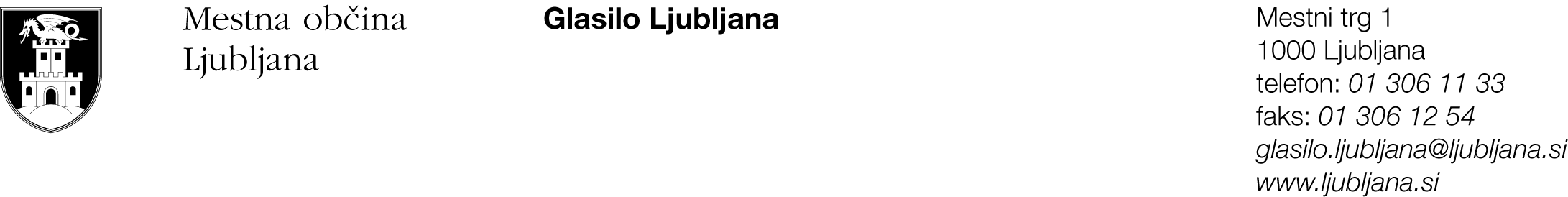  Številka: 03223-9/2012-3 Datum:   7. 1. 2013ZAPISNIK13. seje Uredniškega odbora glasila Ljubljana, ki je bila 28.11.2012 ob 15.00 uri.
Seja je potekala v Klubu 11 na Magistratu, Mestni trg 1, Ljubljana.Sejo je vodil predsednik g. Mitja Meršol, ki je pozdravil novo imenovanega člana Uredniškega odbora glasila Ljubljana gospoda Aleša Kardelja. Na seji so bili navzoči članice in člani odbora: Mitja Meršol, Stanka Ritonja, Tjaša Ficko, Aleš KardeljSeje se ni udeležila članica: Vesna Kos Bleiweis (z opravičilom)Na seji sta bili navzoči tudi: Nada Šumi, odgovorna urednica Glasila Ljubljana, in Vera Gorjan, SODMS.Seja se je pričela ob 15.00 ob navzočnosti 4 članov.S sklicem seje so člani prejeli predlog dnevnega reda 13. seje odbora: 1. Potrditev zapisnika 2. Pregled aktualne številke glasila3. Pobude in predlogi4. RaznoO dnevnem redu ni razpravljal nihče, zato je dal predsednik na glasovanje PREDLOG SKLEPA Uredniški odbor sprejme predlog dnevnega reda 13. seje odbora.Navzoči so bili 4 člani.Za so glasovali 4 člani. Proti ni glasoval nihče.Dnevni red je bil sprejet.AD 1ZAPISNIK 12. SEJEGradivo za točko so člani prejeli s sklicem seje.Razprave ni bilo.Predsedujoči je dal na glasovanje naslednji PREDLOG SKLEPA:Uredniški odbor sprejme zapisnik 12. seje odbora v predlaganem besedilu.Navzoči so bili 4 člani.Za so glasovali 4 člani. Proti ni glasoval nihče.Sklep je bil sprejet.AD 2PREGLED AKTUALNE ŠTEVILKE GLASILAGa. Nada Šumi je članom odbora predstavila (tudi v pisni obliki) predloge tematik in naslovov prispevkov prihodnje številke. G. Mitja Meršol je povedal, da je v novembrski številki odličen uvodnik. Menil je, da je intervju s predsednikom dr. Danilom Türkom ob končanju mandata s pogledom na mesto zanimiv. Ga. Stanka Ritonja je ponovila svoje stališče, izraženo na 12. seji uredniškega odbora, da ni primerno, da je bil intervju kandidata za predsednika republike dr. Danila Türka, objavljen v času volilne kampanje. Če pa je že bil pripravljen intervju z njim, bi moral biti tudi z drugima dvema kandidatoma.  Meni, da bi lahko objavili v Ljubljani pogovor s katerim od veleposlanikov ali veleposlanic iz manjših držav oz. iz držav, katerih predstavniki v ljubljanski javnosti niso tako zelo znani kot na primer iz večjih držav (ZDA Nemčija…) Članki o izvedenih projektih v Ljubljani so vsekakor dobrodošli, vendar bi bili lahko krajši. Če so daljši, se da izkoristiti možnost, da članek v celoti objavi na spletni strani, na kar se v članku opozori. Taka je praksa v mnogih časopisih. V prihodnje predlaga manjše vsebinske spremembe, npr. bolj sistematično urejanje vsebine, da bi bralci vedeli, kje bodo našli določene vsebine; npr. osrednjo temo, ipd…Predlaga tudi, da se naredi spet kakšna anketa o zadovoljstvu meščanov z glasilom.Ga. Ficko je povedala, da je bila raziskava v preteklosti že narejena in je pokazala, da je glasilo med Ljubljančani zelo dobro sprejeto. Soglaša s predlogom, da v prihodnjem letu ponovno preverimo javno mnenje o zadovoljstvu z glasilom. Meni, da je vsebina glasila ob izteku leta 2012 še boljša kot leto prej, informativna, pregledna in bralcem prijaznejša tudi oblikovno.G. Meršol je v splošnem pohvalil prispevke v glasilu, med drugim da tudi obiskovalci mesta dajejo svoja mnenja. Všeč mu je, da je revija bolj pestra oz. dinamična, sprašuje pa, če se bo spet pisalo o skrbi za starejše, iz katerega CSD in kaj. Ga. Šumi je povedala da ima materiale pripravljene in da bo prispevke postopoma vključevala v glasilo. G. Meršol predlaga tudi, da bi bila decembrska revija malo bolj praznično obarvana. Zanimalo ga je, kdo bo uvodničar.Ga. Šumi je povedala, da soglasja uvodničarke še nima, zagotovo pa bo ženska.AD 3POBUDE IN PREDLOGIČlani uredniškega odbora so dobili na mizo predlog vsebine naslednje številke glasila Ljubljana, ki ga je pripravila urednica ga. Nada Šumi.Ga. Stanka Ritonja je prav tako pripravila pisne predloge, ki so bili razdeljeni pred sejo.  G. Mitja Meršol je pohvalil pisne predloge prejšnjih predlogov za objave in predlaga, da bi še kdo drug kaj napisal.Članom odbora je urednica ga. Šumijeva po okvirnem pisnem  kazalu predstavila teme naslednje izdaje.Prav tako je ga. Ritonja predlagala še dodatne teme, ki jih je tudi predložila pisno. Na vprašanje, kdaj izide decembrska številka je urednica povedala, da izide 13. do 15. decembra. Prav tako je ga. Šumi še spomnila, da bo marca organizirana okrogla miza na temo vzgoja in izobraževanje (letos leto avtizma) ter  kako vzgajati tudi zelo nadarjene otroke ne le tiste z manj sposobnostmi.  Povedala je, 	da bodo govorci 4 strokovnjaki in 1 razpravni del. Razmišlja o tem, da bi mogoče naredila eno številko, posvečeno le temu. Ga. Ritonja predlaga, da bi se res bolj posluževali informacij in v nadaljevanju navedli, da več o tem (o določeni temi) lahko preberete na spletni strani www…….G. Kardelj je predlagal, glede na to, da bo to novoletna izdaja, da bi bilo v njej več zabavnih vsebin. Predlaga tudi, da bi v prihodnjem letu mogoče nekaj prostora namenili tudi svetniškim skupinam oz. klubom, ne samo županu. Tako naj bi v prednovoletni številki Ljubljane bile tudi kratke voščilnice vodij svetniških skupin.Prav tako predlaga, da bi bila v novoletni izdajo mogoče shema prodajnih hišic oz. da bi bila informacija, kje se kaj da kupiti, kaj se kje dogaja…
Ga. Ficko je poudarila, naj bi bilo v glasilu omenjena tudi nagrada Gubbio, nova spletna pridobitev  KIC, novica o žrebu skupin za Evropsko prvenstvo v košarki. Predlagala je, da se v glasilu mesečno predstavljajo tudi aktualne informacije o pripravah na košarkarsko prvenstvo in z njim povezane aktivnosti, ki se bodo odvijale v Ljubljani vse do konca septembra 2013. G. Kardelj je še predlagal, da bi bilo dobro objaviti novico (kratek stavek), naj bodo ljudje pripravljeni na razpis za nagrade mesta Ljubljana,  ki bo sredi januarja.       AD 4RAZNONaslednja seja bo predvidoma sredi januarja 2013. S tem je bil dnevni red 13. seje odbora izčrpan, zato je predsednik ob 16.00 sejo zaključil.Pripravila:				        Mitja MeršolVera Gorjan				         predsednik